Available in black with white wording "ORDERLY" and comes wrapped in a cellophane sleeve.Fast delivery, the boot of the car stays secure, an accessory for the car with a sensible use, quick and easy to use, no big costs and without a workshop, it's best to purchase online.Used worldwide for more than 15 years. Many leading car manufacturers use the case mounts, e.g. Smart, Mercedes-Benz, Skoda, Audi, Fiat, Hyundai.Very flexible: Orderly fits almost any shape. Orderly is an amazing solution to security and order in the car-boot. Orderly is simple, great value and truly effective. This totally flexible synthetic padding can be applied to almost any angle or curved object. Orderly is immovably fixed on the usual carpet-loop fabric thanks to a special adhesive layer. Nothing can slip any more, the soft padding provides perfect protection. Orderly is the flexible synthetic upholstery with a water- and dirt-repellent nylon coating.ORDERLY luggage mount In the boot, attaches with a Velcro strap, Velcro securely on floor covering (felt) of the car boot, creates order In the car. There is a free play of forces in millions of luggage compartments: given powerful deceleration or acceleration, everything flies back and forth: shopping baskets, bags, cases, boxes, Jerry cans, water boxes, tools, pots, maybe your expensive laptop, computer monitors, television, radio, expensive electrical items, paint pots, work, craft accessories, shoes, boots, various electronic devices, etc. The result: dents and / or breakages in the sheet metal, i.e. anger and annoyance. Many motorists try to bring non-fixed, unstable loads to their destination with a particularly prudent driving style. Paradoxically, this creates uncertainty and risk. Indeed, it is not normal to accelerate accordingly in normal traffic flows. Corners are taken too slowly, and you don't trust yourself to brake properly. Such accidents occur on the road because you want to avoid crashes in the boot. Orderly gives you security and above all order in the boot of a car.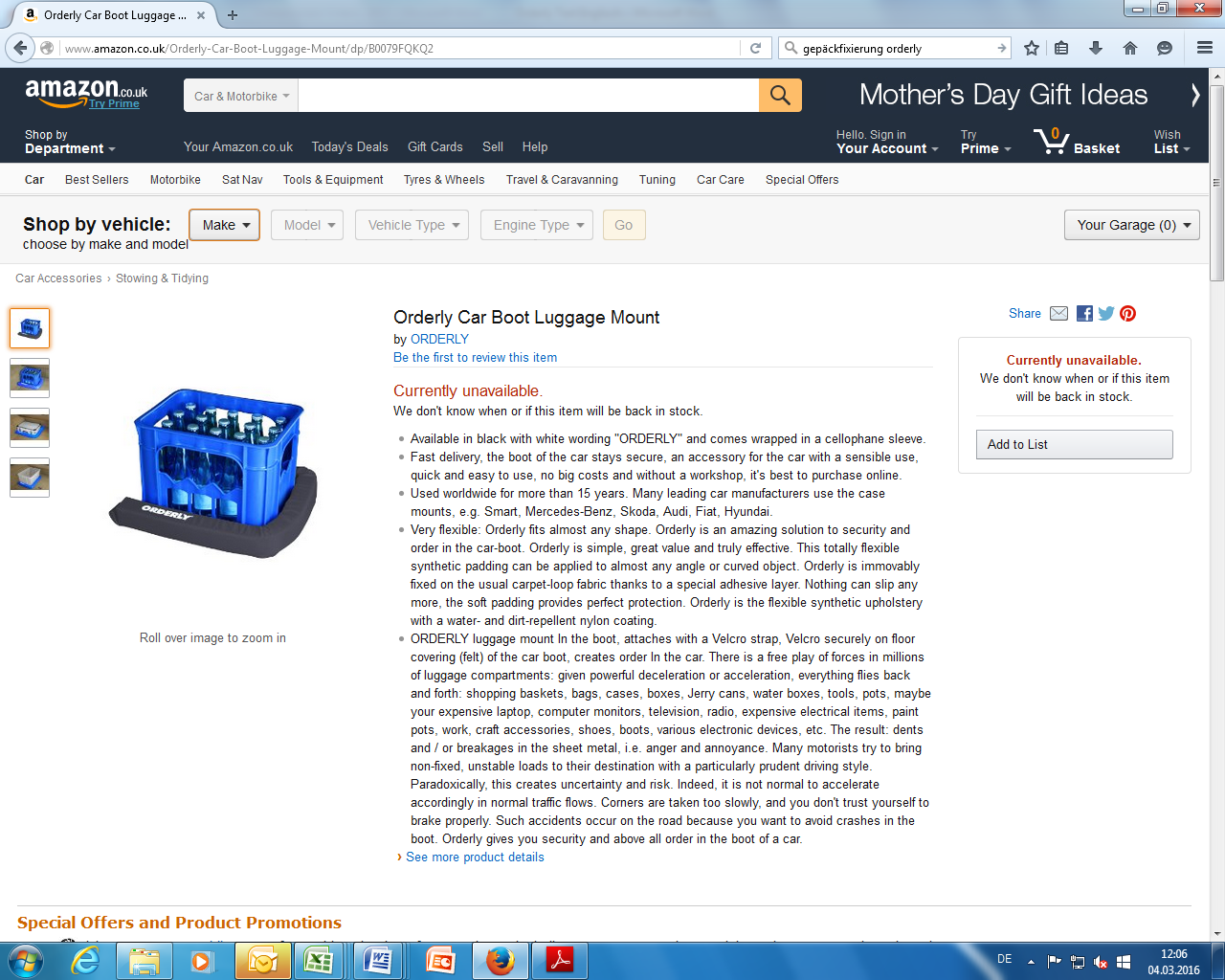 